21. 04. 2020 r., gr. IVWitam wszystkich serdecznie! 
Dzisiaj zaczynamy nowy temat pt. „Dbamy o przyrodę”.
* Karty pracy, cz. 4, s. 12–13.Drogi Rodzicu! Przeczytaj dziecku słowa piosenki!Ochroń Ziemię

1. Mieszkamy na wielkiej kuli.
   Ta kula to nasza Ziemia.
   Dorośli ciągle na tej Ziemi 
   chcą wszystko zmieniać.
   Wycinają drzewa, 
   śmiecą na leśnej łące,
   czarny dym z kominów leci
   i zasłania słońce., bądź Refren: Ochroń Ziemię, bądź jej przyjacielem.
             Ty i ja – jest tu dzieci wiele.
              Im więcej nas, tym dla Ziemi lepszy czas. 2x  2. Gdy wszystkie na świecie dzieci
     zadbają o piękno Ziemi,
     to wszystko skończy się szczęśliwie,
     nic się nie zmieni. 
     W ogromnym kosmosie
     Ziemia się nie zgubi,
     gdy ją każdy mały człowiek
     nauczy się lubić.- Porozmawiaj z dzieckiem, zadając pytania.
* Co to znaczy, że mieszkamy na wielkiej kuli?
* Czym jest Ziemia?
* Dlaczego musimy o nią dbać?
* Czy wszyscy dorośli są przyjaciółmi Ziemi?
* Co oznaczają słowa piosenki „W ogromnym kosmosie Ziemia się  nie zgubi,
   gdy ją mały człowiek zacznie lubić”?
- Nauczcie się słów refrenu! https://soundcloud.com/user-956760406/11-ochro-ziemi-s-i-muz/s-8oaVw?in=user-956760406/sets/nowe-przygody-olek-i-ada-bb-cd-2//s-57KsF
Przyjrzyj się budowie drzewa.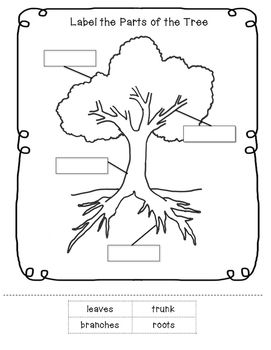 
	          korona drzewa
										                gałęzie		                 pień
                                                                  korzenie- Wybierz się na wiosenny spacer. Poobserwuj drzewa iglaste i liściaste,
   poszukaj różnic między nimi.
- Uważnie przyjrzyj się kwitnącym drzewom owocowym.
- Swoje wrażenia przenieść na kartkę papieru.* Wykonaj kwitnące wiosenne drzewo z różowych lub białych kulek bibuły, 
   wyciętych z zielonej kartki listeczków, pień pomaluj na brązowo.  
                           Miłej pracy i zabawy!
